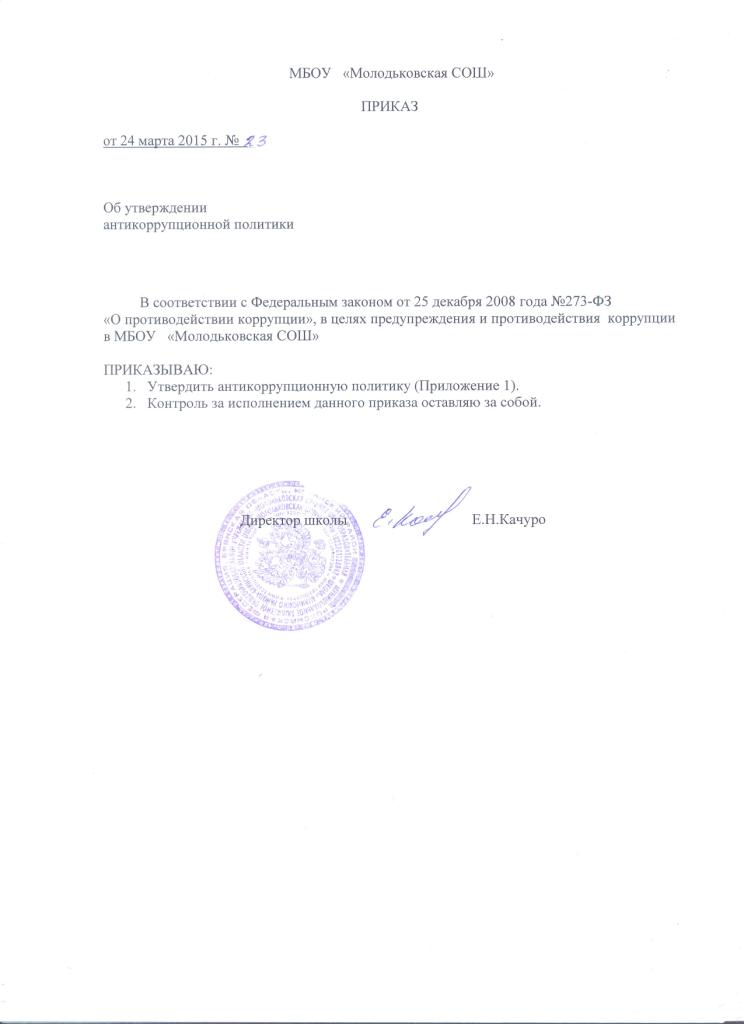                                                                                                                                      Приложение 1                                                                                                к приказу   от 24 марта 2015 г. № 23   ПОЛОЖЕНИЕ об антикоррупционной политике1.Общие положения	1.1. Настоящее Положение разработано во исполнение Федерального закона    от 25 декабря . N 273-ФЗ "О противодействии коррупции" и распространяет свое действие на всех  работников МБОУ   «Молодьковская СОШ» (далее – учреждение), состоящих с учреждением в трудовых отношениях вне зависимости от занимаемой должности и выполняемых функций.2. Цели и задачи внедрения антикоррупционной политики	2.1. Антикоррупционная политика (далее - Политика) внедряется с целью формирования единого подхода к обеспечению работы по профилактике и противодействию коррупции, определения комплекса взаимосвязанных принципов, процедур и конкретных мероприятий, направленных на профилактику и пресечение коррупционных правонарушений в деятельности в учреждении.	2.2. Задачи внедрения антикоррупционной политики:1) предупреждение коррупции в учреждении;2) обеспечение ответственности за коррупционные правонарушения;3) формирование антикоррупционного сознания у работников учреждения;4) формирование у работников понимания позиции организации в неприятии коррупции в любых формах и проявлениях;5) минимизация риска вовлечения работников организации в коррупционную деятельность;6) установление обязанности работников учреждения знать и соблюдать требования настоящей политики, основные нормы антикоррупционного законодательства.3. Используемые в Политике понятия и определения	3.1. Коррупция - злоупотребление служебным положением, дача взятки, получение взятки, злоупотребление полномочиями, коммерческий подкуп либо иное незаконное использование физическим лицом своего должностного положения вопреки законным интересам общества и государства в целях получения выгоды в виде денег, ценностей, иного имущества или услуг имущественного характера, иных имущественных прав для себя или для третьих лиц либо незаконное предоставление такой выгоды указанному лицу другими физическими лицами. Коррупцией также является совершение перечисленных деяний от имени или в интересах юридического лица (пункт 1 статьи 1 Федерального закона от 25 декабря . N 273-ФЗ "О противодействии коррупции").3.2. Противодействие коррупции - деятельность федеральных органов государственной власти, органов государственной власти субъектов Российской Федерации, органов местного самоуправления, институтов гражданского общества, организаций и физических лиц в пределах их полномочий (пункт 2 статьи 1 Федерального закона от 25 декабря . N 273-ФЗ "О противодействии коррупции"):а) по предупреждению коррупции, в том числе по выявлению и последующему устранению причин коррупции (профилактика коррупции);б) по выявлению, предупреждению, пресечению, раскрытию и расследованию коррупционных правонарушений (борьба с коррупцией);в) по минимизации и (или) ликвидации последствий коррупционных правонарушений.3.3. Предупреждение коррупции - деятельность организации, направленная на введение элементов корпоративной культуры, организационной структуры, правил и процедур, регламентированных внутренними нормативными документами, обеспечивающими недопущение коррупционных правонарушений.3.4. Организация - юридическое лицо независимо от формы собственности, организационно-правовой формы и отраслевой принадлежности.3.5. Контрагент - любое российское или иностранное юридическое или физическое лицо, с которым организация вступает в договорные отношения, за исключением трудовых отношений.3.6. Взятка - получение должностным лицом, иностранным должностным лицом либо должностным лицом публичной международной организации лично или через посредника денег, ценных бумаг, иного имущества либо в виде незаконных оказания ему услуг имущественного характера, предоставления иных имущественных прав за совершение действий (бездействие) в пользу взяткодателя или представляемых им лиц, если такие действия (бездействие) входят в служебные полномочия должностного лица либо если оно в силу должностного положения может способствовать таким действиям (бездействию), а равно за общее покровительство или попустительство по службе.3.7. Коммерческий подкуп - незаконные передача лицу, выполняющему управленческие функции в коммерческой или иной организации, денег, ценных бумаг, иного имущества, оказание ему услуг имущественного характера, предоставление иных имущественных прав за совершение действий (бездействие) в интересах дающего в связи с занимаемым этим лицом служебным положением (часть 1 статьи 204 Уголовного кодекса Российской Федерации).3.8. Конфликт интересов - ситуация,  при которой личная заинтересованность (прямая или косвенная) работника (представителя организации) влияет или может повлиять на надлежащее исполнение им должностных (трудовых) обязанностей и при которой возникает или может возникнуть противоречие между личной заинтересованностью работника (представителя организации) и правами и законными интересами организации, способное привести к причинению вреда правам и законным интересам, имуществу и (или) деловой репутации организации, работником (представителем организации) которой он является.При возникновении прямой или косвенной личной заинтересованности члена или председателя комиссии, которая может привести к конфликту интересов при рассмотрении вопроса, включенного в повестку дны заседания комиссии, он обязан до начала заседания заявить об этом, в таком случае соответствующий член комиссии не принимает участия в рассмотрении указанного вопроса.3.9. Личная заинтересованность работника (представителя организации) - заинтересованность работника (представителя организации), связанная с возможностью получения работником (представителем организации) при исполнении должностных обязанностей доходов в виде денег, ценностей, иного имущества или услуг имущественного характера, иных имущественных прав для себя или для третьих лиц.4. Основные принципы Политики 4.1.  Политика  организации основывается на следующих основных принципах:4.2. Принцип соответствия Политики  действующему законодательству и общепринятым нормам.Соответствие реализуемых антикоррупционных мероприятий Конституции Российской Федерации, заключенным Российской Федерацией международным договорам, законодательству Российской Федерации и иным нормативным правовым актам, применимым к учреждению.4.3. Принцип личного примера руководства.Ключевая роль руководства  в формировании культуры нетерпимости к коррупции и в создании внутриорганизационной системы предупреждения и противодействия коррупции.4.4. Принцип вовлеченности работников.Информированность работников  о положениях антикоррупционного законодательства и их активное участие в формировании и реализации антикоррупционных стандартов и процедур.4.5. Принцип соразмерности антикоррупционных процедур риску коррупции.Разработка и выполнение комплекса мероприятий, позволяющих снизить вероятность вовлечения организации, ее руководителей и сотрудников в коррупционную деятельность, осуществляется с учетом существующих в деятельности данном учреждении коррупционных рисков.4.6. Принцип эффективности антикоррупционных процедур.Применение в организации таких антикоррупционных мероприятий, которые имеют низкую стоимость, обеспечивают простоту реализации и приносят значимый результат.4.7. Принцип ответственности и неотвратимости наказания.Неотвратимость наказания для работников организации вне зависимости от занимаемой должности, стажа работы и иных условий в случае совершения ими коррупционных правонарушений в связи с исполнением трудовых обязанностей, а также персональная ответственность руководства организации за реализацию внутриорганизационной антикоррупционной политики.4.8. Принцип открытости.Информирование контрагентов, партнеров и общественности о принятых в учреждении антикоррупционных стандартах ведения деятельности.4.9. Принцип постоянного контроля и регулярного мониторинга.Регулярное осуществление мониторинга эффективности внедренных антикоррупционных стандартов и процедур, а также контроля за их исполнением.5. Область применения Политики и круг лиц, попадающих под ее действие	5.1. Основным кругом лиц, попадающих под действие Политики, являются работники учреждения, находящиеся с ним в трудовых отношениях, вне зависимости от занимаемой должности и выполняемых функций. 5.2. Политика распространяется и на лица, выполняющие для учреждения работы или предоставляющие услуги на основе гражданско-правовых договоров. 6. Определение должностных лиц учреждения, ответственных за реализацию Политики6.1. Должностное лицо, ответственное за реализацию Политики назначается начальником учреждения, исходя из установленных  задач,  специфики  деятельности,  штатной  численности, организационной структуры, материальных ресурсов.6.2.Задачи, функции и полномочия должностного лица, ответственного за реализацию Политики определяются его Должностной инструкцией. Эти обязанности включают в частности:1) разработку локальных нормативных актов учреждения, направленных на реализацию мер по предупреждению коррупции (антикоррупционной политики, кодекса этики и служебного поведения работников и т.д.);2) проведение контрольных мероприятий, направленных на выявление коррупционных правонарушений работниками учреждения;3) организация проведения оценки коррупционных рисков;4) прием и рассмотрение сообщений о случаях склонения работников к совершению коррупционных правонарушений в интересах или от имени иной организации, а также о случаях совершения коррупционных правонарушений работниками, контрагентами организации или иными лицами;5) организация заполнения и рассмотрения деклараций о конфликте интересов;6)организация обучающих мероприятий по вопросам профилактики и противодействия коррупции и индивидуального консультирования работников;7) оказание  содействия  уполномоченным представителям контрольно-надзорных и правоохранительных органов при проведении ими инспекционных проверок  деятельности  учреждения  по  вопросам  предупреждения  и противодействия коррупции;8)оказание  содействия  уполномоченным  представителям правоохранительных органов при проведении мероприятий по пресечению или расследованию коррупционных преступлений, включая оперативно-розыскные мероприятия;9) проведение оценки результатов антикоррупционной работы и подготовка соответствующих отчетных материалов Учредителю.7. Определение и закрепление обязанностей работников  учреждения, связанных с предупреждением и противодействием коррупции	7.1.Обязанности работников учреждения, связанные с предупреждением и противодействием коррупции являются общими для всех работников учреждения.	7.2. Перечень общих обязанностей:- воздерживаться от совершения и (или) участия в совершении коррупционных правонарушений в интересах или от имени учреждения;- воздерживаться от поведения, которое может быть истолковано окружающими как готовность совершить или участвовать в совершении коррупционного правонарушения в интересах или от имени учреждения;- незамедлительно информировать непосредственного руководителя, либо лицо, ответственное за реализацию антикоррупционной политики о случаях склонения работника к совершению коррупционных правонарушений;- незамедлительно информировать непосредственного начальника/лицо, ответственное за реализацию антикоррупционной политики/руководство организации о ставшей известной работнику информации о случаях совершения коррупционных правонарушений другими работниками, контрагентами организации или иными лицами;- сообщить непосредственному начальнику или иному ответственному лицу о возможности возникновения либо возникшем у работника конфликте интересов.7.3.  В целях обеспечения эффективного исполнения возложенных на работниковобязанностей регламентируются процедуры их соблюдения.7.4. Обязанности работников учреждения, связанных с предупреждением и противодействием коррупции рекомендуется включить в трудовой договор с работником организации.8. Установление перечня реализуемых учреждением антикоррупционных мероприятий, стандартов и процедур и порядок их выполнения (применения)9. Ответственность сотрудников за несоблюдение требованийантикоррупционной политики	9.1. Ответственность физических лиц за коррупционные правонарушения установлена статьей 13 Федерального закона "О противодействии коррупции". Граждане Российской Федерации, иностранные граждане и лица без гражданства за совершение коррупционных правонарушений несут уголовную, административную, гражданско-правовую и дисциплинарную ответственность в соответствии с законодательством Российской Федерации.9.2. Общие нормы, устанавливающие ответственность юридических лиц за коррупционные правонарушения, закреплены в статье 14 Федерального закона N 273-ФЗ. В соответствии с данной статьей, если от имени или в интересах юридического лица осуществляются организация, подготовка и совершение коррупционных правонарушений или правонарушений, создающие условия для совершения коррупционных правонарушений, к юридическому лицу могут быть применены меры ответственности в соответствии с законодательством Российской Федерации.При этом применение мер ответственности за коррупционное правонарушение к юридическому лицу не освобождает от ответственности за данное коррупционное правонарушение виновное физическое лицо. Привлечение к уголовной или иной ответственности за коррупционное правонарушение физического лица не освобождает от ответственности за данное коррупционное правонарушение юридическое лицо. В случаях, предусмотренных законодательством Российской Федерации, данные нормы распространяются на иностранные юридические лица.10. Порядок пересмотра и внесения изменений в Политику 	10.1. Настоящее Положение может быть пересмотрено, в него могут быть внесены изменения в случае изменения законодательства РФ. 	10.2. Конкретизация отдельных аспектов Политики может осуществляться путем разработки дополнений и приложений к ней.Приложение №2 приказ от 08.11.2018г.№56   В целях приведения  с соответствие с требованиями Федерального закона «О противодействии коррупции»  Положения    об антикоррупционной  политике в МБОУ «Молодьковская СОШ»  пункт 3.8 дополнить  следующей  информацией:«При возникновении прямой или косвенной  личной заинтересованности члена или председателя комиссии, которая может привести к конфликту интересов при рассмотрении вопроса, включенного в повестку дня заседания  комиссии, он обязан до начала заседания  заявить об этом, в таком случае соответствующий член комиссии не принимает участия в рассмотрении указанного вопроса».НаправлениеМероприятиеНормативное обеспечение, закрепление стандартов поведения и декларация намеренийРазработка и принятие кодекса этики и служебного поведения работников учрежденияНормативное обеспечение, закрепление стандартов поведения и декларация намеренийРазработка и внедрение положения о конфликте интересовНормативное обеспечение, закрепление стандартов поведения и декларация намеренийВведение в договоры, связанные с хозяйственной деятельностью организации, стандартной антикоррупционной оговоркиНормативное обеспечение, закрепление стандартов поведения и декларация намеренийВведение антикоррупционных положений в трудовые договоры работниковРазработка и введение специальных антикоррупционных процедурВведение процедуры информирования работниками работодателя о случаях склонения их к совершению коррупционных нарушений и порядка рассмотрения таких сообщений, включая создание доступных каналов передачи обозначенной информации (механизмов "обратной связи", телефона доверия и т.п.)Разработка и введение специальных антикоррупционных процедурВведение процедуры информирования работодателя о ставшей известной работнику информации о случаях совершения коррупционных правонарушений другими работниками, контрагентами организации или иными лицами и порядка рассмотрения таких сообщений, включая создание доступных каналов передачи обозначенной информации (механизмов "обратной связи", телефона доверия и т.п.)Разработка и введение специальных антикоррупционных процедурВведение процедуры информирования работниками работодателя о возникновении конфликта интересов и порядка урегулирования выявленного конфликта интересовРазработка и введение специальных антикоррупционных процедурПроведение периодической оценки коррупционных рисков в целях выявления сфер деятельности организации, наиболее подверженных таким рискам, и разработки соответствующих антикоррупционных мерОбучение и информирование работниковЕжегодное ознакомление работников под роспись с нормативными документами, регламентирующими вопросы предупреждения и противодействия коррупции в учрежденииОбучение и информирование работниковПроведение обучающих мероприятий по вопросам профилактики и противодействия коррупцииОбучение и информирование работниковОрганизация индивидуального консультирования работников по вопросам применения (соблюдения) антикоррупционных стандартов и процедурОбеспечение соответствия системы внутреннего контроля и аудита организации требованиям антикоррупционной политики учрежденияОсуществление регулярного контроля соблюдения внутренних процедурОбеспечение соответствия системы внутреннего контроля и аудита организации требованиям антикоррупционной политики учрежденияОсуществление регулярного контроля данных бухгалтерского учета, наличия и достоверности первичных документов бухгалтерского учетаОценка результатов проводимой антикоррупционной работы и распространение отчетных материаловПроведение регулярной оценки результатов работы по противодействию коррупцииОценка результатов проводимой антикоррупционной работы и распространение отчетных материаловПодготовка и распространение отчетных материалов о проводимой работе и достигнутых результатах в сфере противодействия коррупции